C5 Energy Changes Part 2 for Year 10Cells and batteries:Cells contain chemicals which react to produce electricityThe voltage of a cell depends on:The type of electrodeThe electrolyteA simple cells requires 2 different metal electrodes and an electrolyteBatteries are 2 or more cells connected together in series (greater voltage)In non-rechargeable cells/batteries, one of the reactants is used up and so the chemical reaction stops e.g. alkaline batteriesIn rechargeable cells/batteries, the chemical reactions are reversed when an external current is supplied and so they can be recharged.Fuel cells:Fuels such as hydrogen can react with oxygen in a controlled manner to produce energy as electricityThe overall reaction is the oxidation of hydrogen to produce water Oxygen + hydrogen  waterAdvantages of hydrogen fuel cells: More efficient than engines that burn  fuels, fewer moving parts, lighter and more sustainableTask 1: Watch Free Science lessons (if you can) and do a mind map of the informationGCSE Science Chemistry (9-1 Triple) Cells and BatteriesGCSE Science Chemistry (9-1 Triple) Fuel CellsTask 2: Test yourself! Answer these quick fire questions.How does simple cell work? What is the difference between a battery and cell? What is the difference between rechargeable non-rechargeable batteries? Task 3:  Complete these shorter answer questions.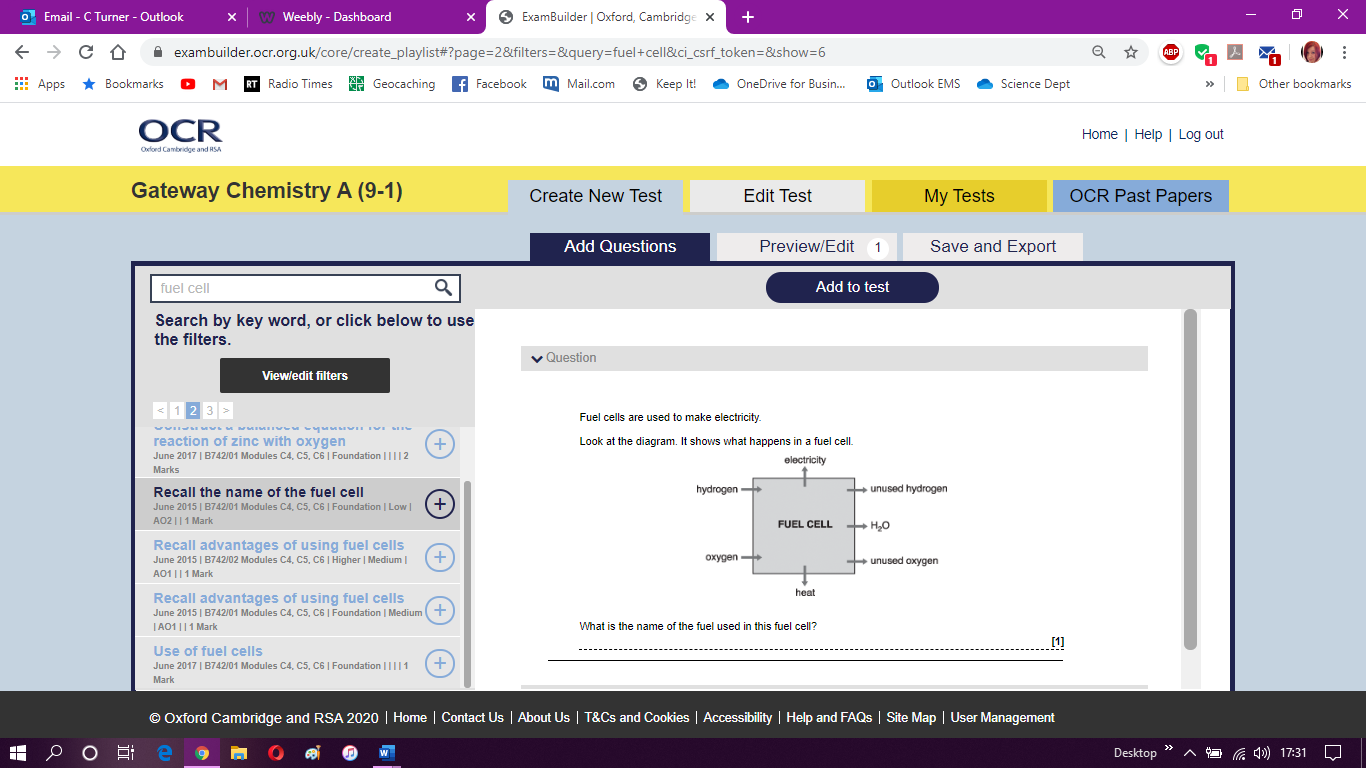 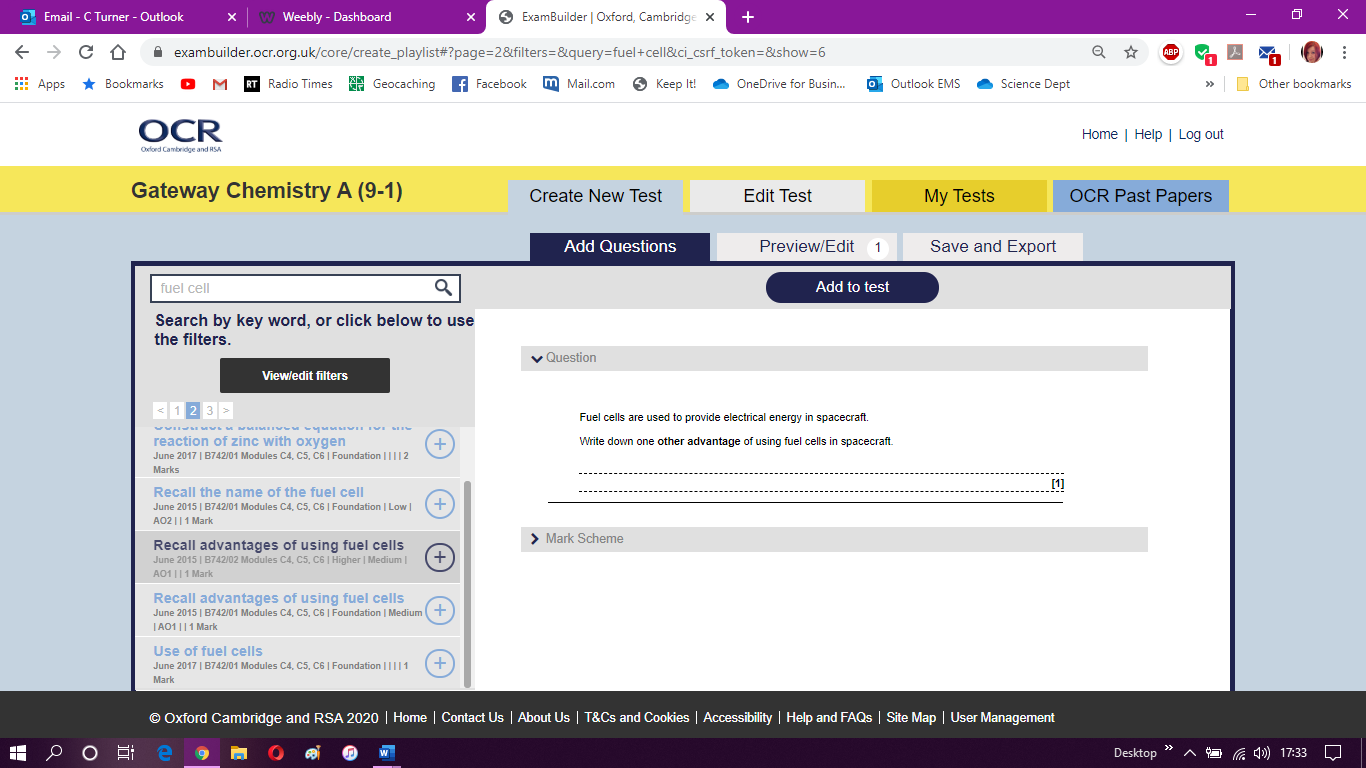 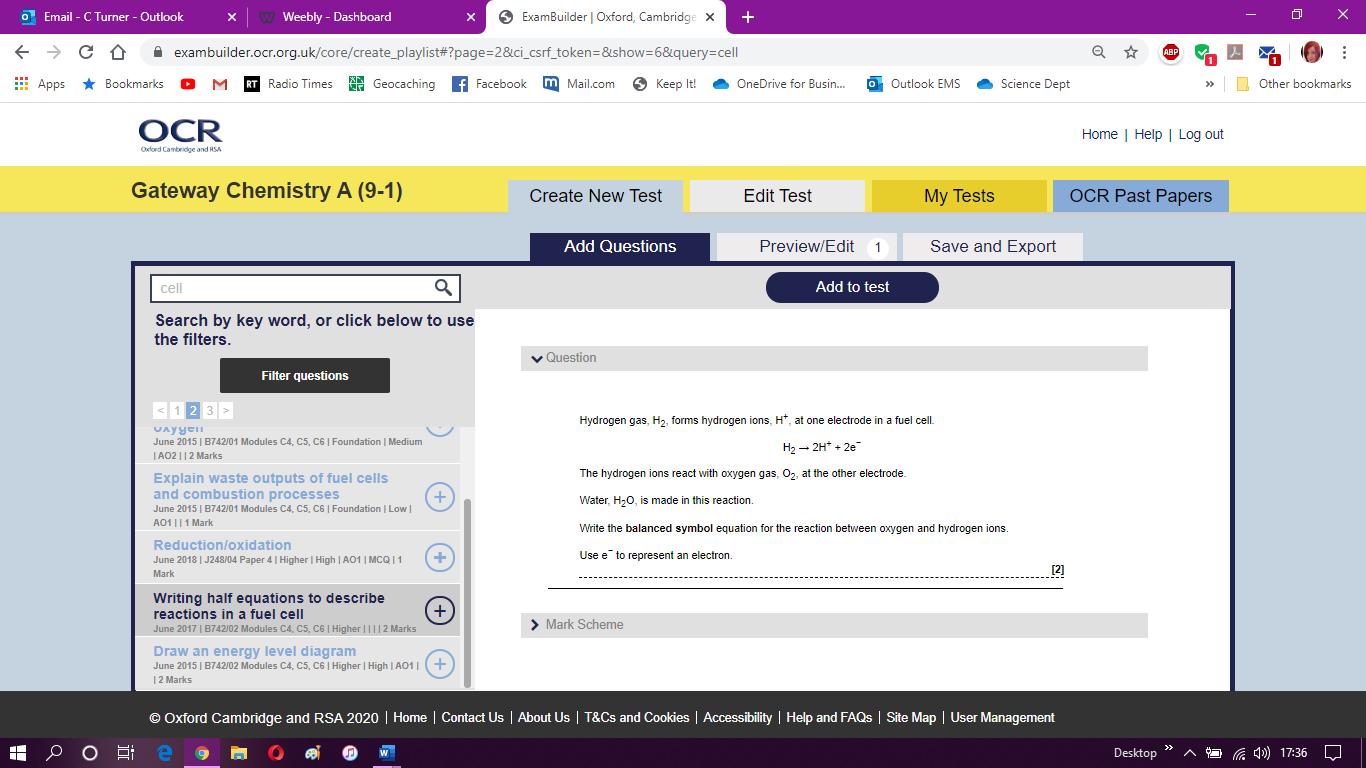 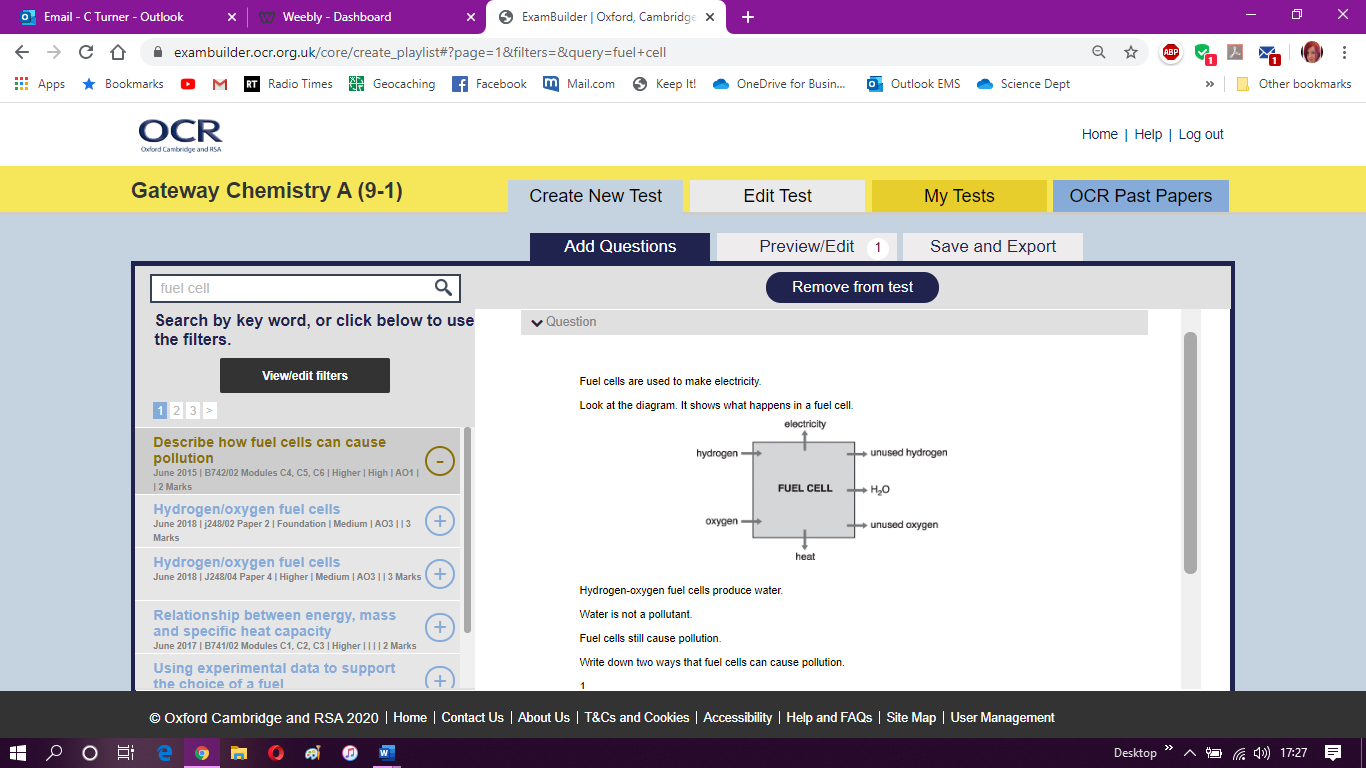   __________________________________________________________________________   __________________________________________________________________________Task 4:  Complete this longer answer question.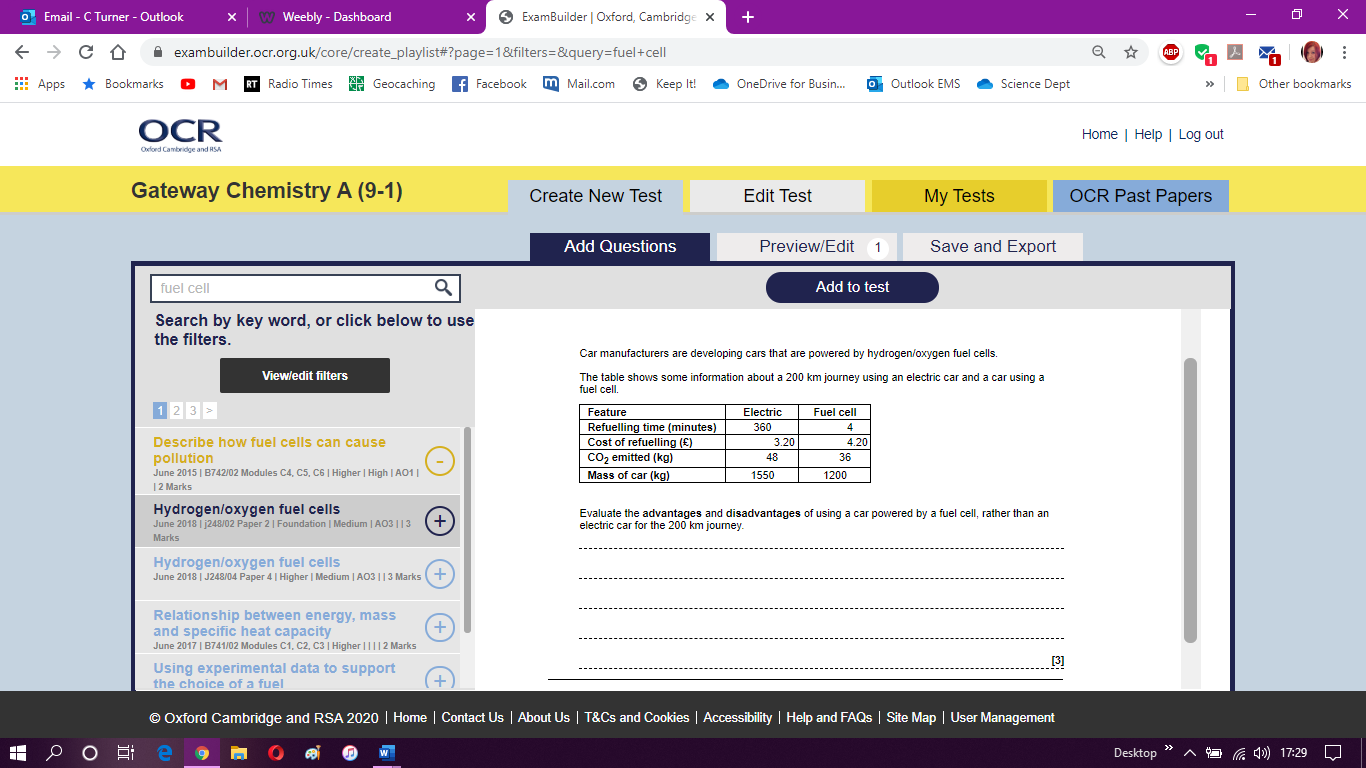 ………………………………………………………………………………………………………………………………………………………………………………………………………………………………………………………………………………………………………………………………………………………………………………………………………………………………………………………………………………………………………………………………………………………………………………………………………………………………………………………………………………………………………………………………………………………………………………………………………………………………………………………………………………………………………………………………………………………………………………………………………………………………………………………………………………………………………………………………………………………………………………Task 5:  Researching batteries and cellsFind out how to make a cell out of a lemon. Describe a method to make and test the cell, using different metals for the electrodes. Write down an equipment list and your independent, dependent and control variables.………………………………………………………………………………………………………………………………………………………………………………………………………………………………………………………………………………………………………………………………………………………………………………………………………………………………………………………………………………………………………………………………………………………………………………………………………………………………………………………………………………………………………………………………………………………………………………………………………………………………………………………………………………………………………………………………………………………………………………………………………………………………………………………………………………………………………………………………………………………………………………………………………………………………………………………………………………………………………………………………………………………………………………………………………………………………………………………………………………………………………………………………………………………………………………………………………………………………………………………………………………………………………………………………………………………………………………………………………………………………………………………………………………………………………………………………………………………………………………………………………………………………………………………………………………………………………………………………………………………………………………………………………………………………………………………………………………………………………………………………………………………………Task 6:  Comparing Li ion batteries and Fuel CellsRead through the revision pages on this website:  https://www.bbc.co.uk/bitesize/guides/z2396yc/revision/3Complete the table to compare Li ion batteries and hydrogen fuel cells to power cars. Evaluate which is better and give reasons why.…………………………………………………………………………………………………………………………………………………………………………………………………………………………………………………………………………………………………………………………………………………………………………………………………………………………………………………………………………………………………………………………………………………………………………………………………………………………………………………………………………………………………………………………………………………………………………………………………………………………………………………………………………………………………………………………………………………………………………………Lithium ion batteryFuel cell